2023 Environmental Leadership Program Application Due Monday October 31st, 9:00 a.m. EligibilityOpen to all undergraduates (from any major) with at least junior standing and a 2.5 GPA.We warmly encourage students from diverse identities and backgrounds to apply. We believe that varied perspectives and lived experiences foster creative, dynamic and effective teams.Deadlines and DirectionsTreat this application as you would a job application: be thorough and proofread.Save your application as a Word (.docx) or PDF file. (We cannot accept .pages files).E-mail your application and resume to both Peg Boulay (boulay [at] uoregon.edu) and Katie Lynch (klynch [at] uoregon.edu). We will not accept hand-written applications or hard copies.Why is there an application and interview for ELP?ELP emphasizes collaborative leadership to accomplish shared objectives in a team setting. This application is less about being a competitive process than it is ensuring that 1) our hands-on work with community partners is a good fit for you and your goals, and 2) you understand the schedule, structure and logistics of our projects since ELP is different from other courses. Also, since we also focus on professional development, our application and interview allow you to practice your career readiness skills (and gain feedback) in a low stakes setting before you graduate and enter the job market.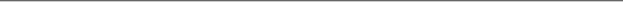 Step 1.  Project SelectionReview project descriptions on the board outside 140 Columbia Hall or on the ELP website to determine which project you would like to apply for. If you have questions, feel free to schedule a meeting with Peg or Katie. Indicate your first and second choices with a “1” and a “2” in the chart below, in the box to the left of the team description. If you have a very strong preference for a particular team, please make note of it. Step 2.  Contact InformationStep 3.  Application QuestionsNote: your answers should be concise – ideally 3-4 sentences – yet detailed enough to fully answer the question.Why do you want to be a part of this team?  In other words, what are your motivations and expectations, and do you have any specific learning goals? What knowledge, skills, and/or experience would you bring to the team?  Please describe any coursework you have taken that is relevant to the project you are applying to, making special reference to specific knowledge you’ve gained that will be valuable to the team. For Conservation Science in Action projects, be sure to mention any science courses that fulfill the prerequisite requirement.Please describe any volunteer work, internships, research, hobbies, or paid work that you have completed that is relevant to the project you are applying for.ELP emphasizes team-based collaboration and communication skills. A.  First, describe your general experience working in team settings. What kind of teams have you worked with (i.e., team size, composition and purpose)? Were your overall experiences positive or negative? Why? B.  Second, describe a specific example of how you worked in a team setting to complete a task or project. What was your role and how did your team work together? (e.g., What processes or relationships worked well? What processes or relationships could have been improved?). Step 4.  Writing SampleIn ONE paragraph, answer the question for the team you are applying for.Environmental Education projects:Describe how you would approach leading a group of children on a fieldtrip. Your description should reference both content and the methods you would use and why. Tailor your answer to the age group you are interested in working with. Community Engagement & Justice project:Describe how you would approach promoting a more equitable and culturally expansive trail system in Oregon. In your description feel free to draw upon your own experiences, or any classes/workshops/trainings in diversity, equity and inclusion that might inform your approach. Conservation Science in Action projects: Choose any ecological topic or issue (e.g., an animal’s behavior, a process such as flooding, a relationship such as predator-prey, a classification such as a type of soil, a conservation issue such as habitat loss, the ecological basis for habitat restoration, etc.). Describe the topic or issue in scientific terms. Your description should be clear, concise, interesting and based on good scientific information. You are welcome to use an example of your writing from a previous class! Step 5.  ReferencesPlease list two references, with their contact phone and email addresses. Your references should be instructors, employers or other people who can attest to your skills and experience. Do not provide friends or family as references. However, one of your references may be a peer if you have worked with that person through a university club, activity or class.Reference # 1 Name: Relationship:Email:Phone: Reference # 2 Name: Relationship:Email:Phone: Step 6.  How did you learn about this opportunity? Advising meeting with Tykeson Hall Adviser (during and after Fall 2019)Advising meeting with Brittany or ENVS Student Adviser (before Fall 2019)Have friends who were in ELP previouslyEmail announcement on ENVS listserveEconews electronic newsletterParticipated in Environmental Leaders ARCELP presentation, announcement or flier in one of my classes. Class: _____________________ENVS/ELP websiteFlier on ENVS bulletin board or in ENVS Resource CenterOther? Please let us know:________________________________________Environmental Education Teams  (Winter - Spring series)Environmental Education Teams  (Winter - Spring series)Notes:  These are two-term projects—you will enroll in ENVS 425 Environmental Education in Theory & Practice winter term and ENVS 429 Environmental Leadership Program in spring. All EE projects require you to complete a district background check and a short online training course and submit proof of Covid vaccination. Project details subject to change due to changes in state, county, district and/or UO Covid rules.Notes:  These are two-term projects—you will enroll in ENVS 425 Environmental Education in Theory & Practice winter term and ENVS 429 Environmental Leadership Program in spring. All EE projects require you to complete a district background check and a short online training course and submit proof of Covid vaccination. Project details subject to change due to changes in state, county, district and/or UO Covid rules.RankProjectOption #1:  Aves Compartidas 2023Option # 2: Climate Science/Climate JusticeCommunity Engagement & Justice Team (Winter - Spring series)Community Engagement & Justice Team (Winter - Spring series)Notes:  This is a two-term project. If accepted, you must enroll in ENVS 410: Trails Team (1 credit) winter term and ENVS 429: Environmental Leadership Program (4 credits) in spring. Notes:  This is a two-term project. If accepted, you must enroll in ENVS 410: Trails Team (1 credit) winter term and ENVS 429: Environmental Leadership Program (4 credits) in spring. Option # 3: Accessible Trails Conservation Science in Action Teams  (Winter – Spring series)Conservation Science in Action Teams  (Winter – Spring series)Notes and Prerequisites: These are two-term projects—you will enroll in ENVS 427 Environmental and Ecological Monitoring winter term and ENVS 429 Environmental Leadership Program in spring. Required prerequisites: You must have previously taken either ENVS 202, BI 213, GEOL 203 or similar introductory science course(s).Notes and Prerequisites: These are two-term projects—you will enroll in ENVS 427 Environmental and Ecological Monitoring winter term and ENVS 429 Environmental Leadership Program in spring. Required prerequisites: You must have previously taken either ENVS 202, BI 213, GEOL 203 or similar introductory science course(s).RankProjectOption # 4: Climate SolutionsOption # 5: Fuels & FireOption # 6: Restoration & ResearchNameStudent IDMajorYear (Jr/Sr)GPAUO email addressGmail address